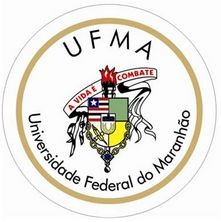 UNIVERSIDADE FEDERAL DO MARANHÃOFundação Instituída nos termos da Lei nº 5.152, de 21/10/1966 – São Luís - Maranhão.LICENCIATURA EM EDUCAÇÃO FÍSICA - PINHEIROANEXO IICENTRO DE CIÊNCIAS HUMANAS, NATURAIS, SAÚDE E TECNOLOGIA – CCHNST – CAMPUS PINHEIRO COORDENAÇÃO DE EDUCAÇÃO FÍSICACADASTRO PARA APRESENTAÇÃO TCC – BANCA EXAMINADORASolicito o cadastro do TCC abaixo indicado para ser apresentado e avaliado pela Banca Examinadora ao final desde semestre, conforme calendário divulgado pela Comissão de TCC. Como previsto nas Normas Complementares para Elaboração de Trabalho de Conclusão de Curso - TCC do Curso de Licenciatura em Educação Física, os trabalhos de campo, envolvendo a participação de seres humanos ou animais não humanos deverão apresentar em anexo deste documento o parecer de aprovação do Comitê de Ética.Discente:  Código de matrícula:Título do trabalho: Tipo de pesquisa:Pinheiro,     de Abril de 2024.Discente"A Universidade que Cresce com Inovação e Inclusão Social"Docente/OrientadorCampus Universitário de Pinheiro II Estrada de Pacas, KM 10 - PACAS - CEP 65200-000 Pinheiro - MAFone: (98) 3272-9780 - Site: www.ufma.br - E-mail: edfpinheiro@ufma.br